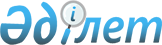 О признании утратившим силу решения акима Байконысского сельского округа от 23 апреля 2013 года № 6 "Об установлении ограничительных мероприятий в селе Кызылтан Байконысского сельского округа"Решение акима Байконысского сельского округа Качирского района Павлодарской области от 25 июля 2013 года № 11      В соответствии со статьей 35 Закона Республики Казахстан от 23 января 2001 года "О местном государственном управлении и самоуправлении в Республике Казахстан", статьей 21-1 Закона Республики Казахстан от 24 марта 1998 года "О нормативных правовых актах", на основании представления исполняющего обязанности главного государственного ветеринарно-санитарного инспектора Качирского района от 23 июля 2013 года № 1-13/503 принимаю РЕШЕНИЕ:

      1. В связи с проведенными ветеринарно-санитарными мероприятиями снять ограничительные мероприятия по факту заболевания бешенством сельскохозяйственных животных на территории села Кызылтан Байконысского сельского округа Качирского района.

      2. Признать утратившим силу решение акима Байконысского сельского округа Качирского района от 23 апреля 2013 года № 6 "Об установлении ограничительных мероприятий в селе Кызылтан Байконысского сельского округа" (зарегистрированное в Реестре государственной регистрации нормативных правовых актов 6 мая 2013 года за № 3532, опубликованное в газетах "Тереңкөл тынысы", "Заря" № 19 от 9 мая 2013 года).

      3. Контроль за выполнением настоящего решения оставляю за собой.


					© 2012. РГП на ПХВ «Институт законодательства и правовой информации Республики Казахстан» Министерства юстиции Республики Казахстан
				
      И.о. акима Байконысского

      сельского округа

К. Махадилова
